NEHA 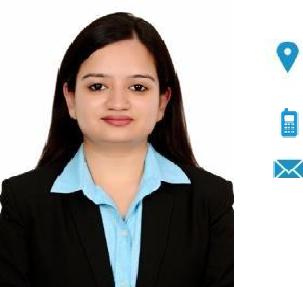 On Visit Visa expiring in Sept., 2019 Currently residing in Dubai, UAENeha-393084@2freemail.com SEX Female | DATE OF BIRTH 08/06/1998 | NATIONALITY IndianCAREER OBJECTIVETo work with an organization which offers a challenging opportunity to enhance my knowledge, skills and experience that would allow me to contribute towards achieving the organizational goals to the best of my potential. Dedicated and motivated to join a reputable, growth-oriented company.WORK EXPERIENCEDec.'18-Feb.'19 Faridabad (India)Human Resource InternMaintaining employees' database & MIS, drafting birthday e-mailers, on-boarding documentation, etc.Aug.'18-Nov.'18New	Delhi	(India)Human Resource InternJob portals, interviewing, HRIS, file movement, documentation, background verifications & reference checks, joining & exit formalities, handling social media, content writing & MIS for insurance, etc.June'18-Aug.'18Human Resource InternMaintaining employees' database & MIS,drafting a CSR report, etc.YOUTH EMPOWERMENT	June'18-July'18FOUNDATION, New Delhi (India)Content Writing InternWriting on social & societal issues.PRIMOTECH ENERGY	Dec.'17-Jan.'18SOLUTIONS PVT. LTD.,Noida (India)Human Resource InternCashless medical policy processes, taking up employees' queries, maintaining MIS, etc.EDUCATION & TRAINING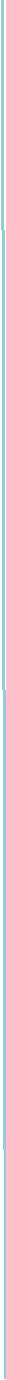 ADMINISTRATION (GENERAL)Maharaja Surajmal Institute, GGSIPU, NewDelhi (India)CGPA: 8.29/10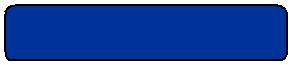 Communication Skills	Human Resource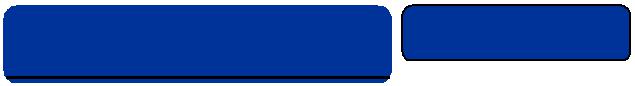 Organizational/Managerial MS Office Skills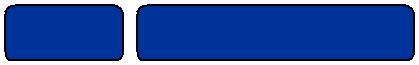 HRIS	Internet & E-mailsEXTRA-CURRICULAR PROFILEUnited Nations Volunteers.Discipline coordinator in GENESIS 2018.Team member of Entrepreneurship Cell, Maharaja Surajmal Institute in 2017-18.Jobportals,interviewing,recruitment,documentation, maintaining MIS, etc.documentation, maintaining MIS, etc.DELHI METRO RAILJune'17-July'17CORPORATION LTD.,New Delhi (India)Human Resource InternBACHELOR OF BUSINESS2016-2019HR GENERALIST CERTIFICATEHR GENERALIST CERTIFICATEHR GENERALIST CERTIFICATEHR GENERALIST CERTIFICATE20192019Aptron Solutions Pvt. Ltd., Noida (India)Aptron Solutions Pvt. Ltd., Noida (India)Aptron Solutions Pvt. Ltd., Noida (India)Aptron Solutions Pvt. Ltd., Noida (India)Aptron Solutions Pvt. Ltd., Noida (India)Aptron Solutions Pvt. Ltd., Noida (India)INTERMEDIATEINTERMEDIATEINTERMEDIATEINTERMEDIATE2015-20162015-2016St. Andrews Scots Sr. Sec. School, NewSt. Andrews Scots Sr. Sec. School, NewSt. Andrews Scots Sr. Sec. School, NewSt. Andrews Scots Sr. Sec. School, NewSt. Andrews Scots Sr. Sec. School, NewSt. Andrews Scots Sr. Sec. School, NewDelhi (India)Delhi (India)Delhi (India)Delhi (India)PERCENTAGE: 71.2%PERCENTAGE: 71.2%PERCENTAGE: 71.2%PERCENTAGE: 71.2%MATRICULATIONMATRICULATIONMATRICULATIONMATRICULATION2013-20142013-2014St. Andrews Scots Sr. Sec. School, NewSt. Andrews Scots Sr. Sec. School, NewSt. Andrews Scots Sr. Sec. School, NewSt. Andrews Scots Sr. Sec. School, NewSt. Andrews Scots Sr. Sec. School, NewSt. Andrews Scots Sr. Sec. School, NewDelhi (India)Delhi (India)Delhi (India)Delhi (India)CGPA: 9.2/10CGPA: 9.2/10CGPA: 9.2/10CGPA: 9.2/10PERSONAL SKILLSPERSONAL SKILLSPERSONAL SKILLSPERSONAL SKILLS__